Cesta časem - sokolský tábor v Kralupech n.Vlt., 11.7. –15.7.2017 a  15.8. - 19.8.2016Letošní příměstský sokolský tábor se konal ve dvou turnusech v týdnech od 11.7.- 15.7.  2016 a 15.8.- 19.8. 2016.Celkem 66 chlapců a děvčat si zahrálo celotýdenní táborovou hru na téma " Cestování časem".V průběhu pěti dnů se děti ocitly v pravěku, starověku, středověku, době objevných plaveb a v budoucnosti.Táborníci rozdělení do tří soutěžících týmů  si každý den zkusili něco jiného. Dětem se velmi líbila návštěva pravěkých dílen v místním muzeu, užily si sportovní disciplíny na olympijských hrách a stavění vesmírného korábu pro návrat z budoucnosti.V programu byl i celodenní výlet do zábavného parku Mirákulum, večerní opékání buřtů se stezkou odvahy a přespáním v tělocvičně.Děti i vedoucí si opravdu užili pestrý a zábavný prázdninový týden.                                                       						       Za T. J. Sokol Kralupy Alice Hakenová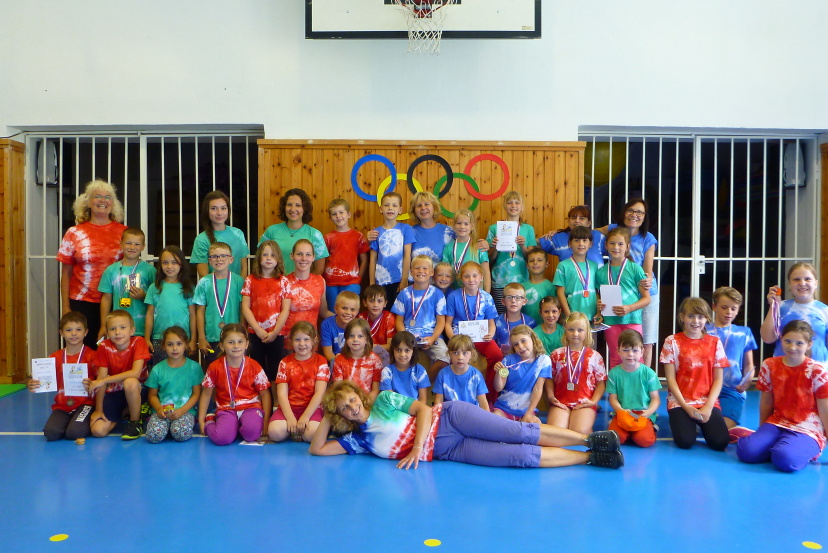 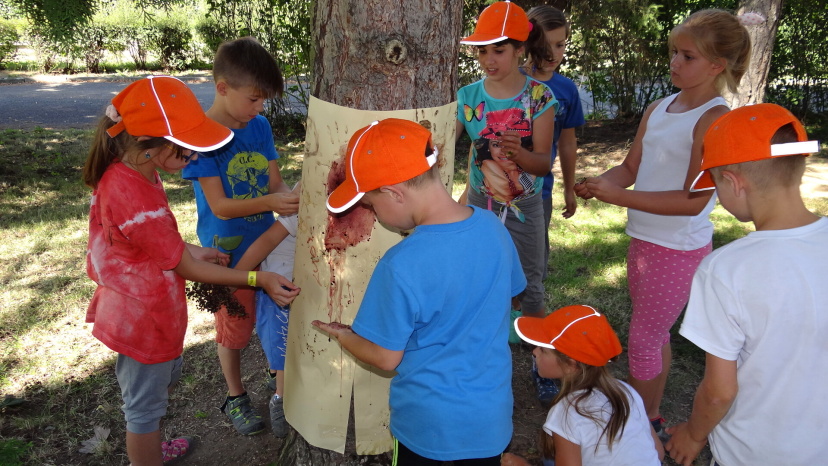 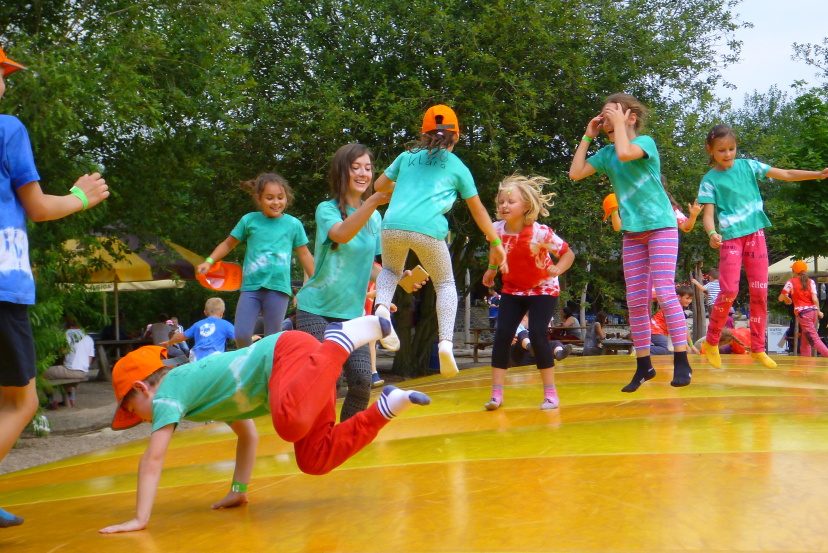 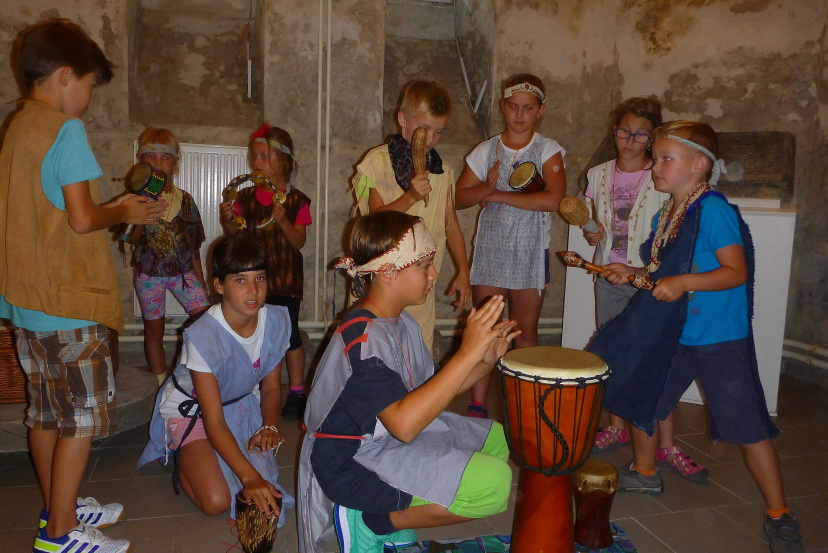 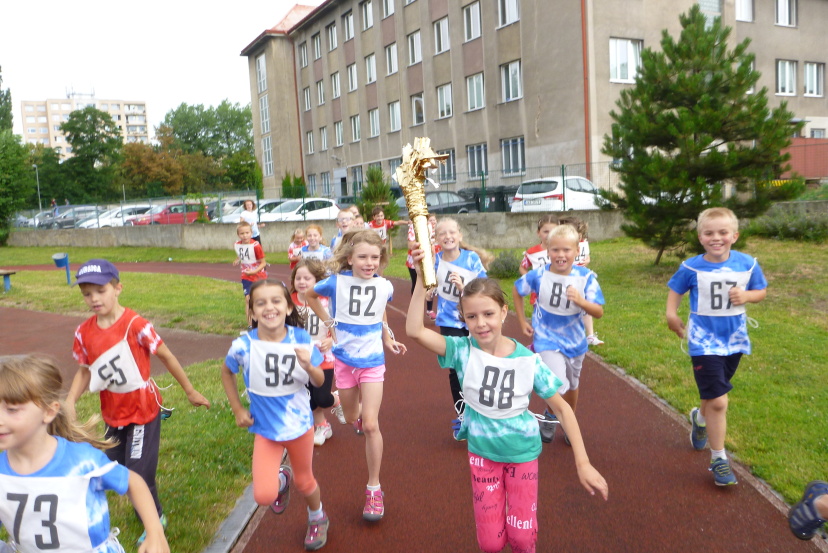 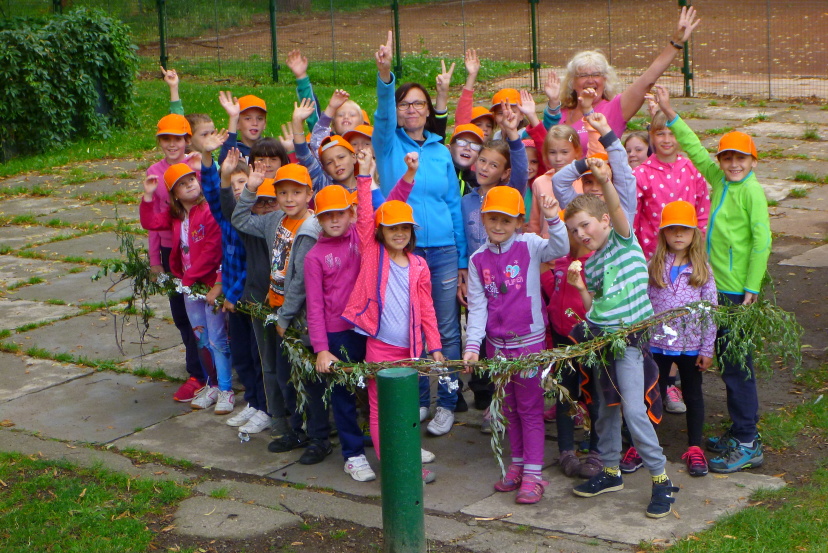 